Publicado en Bizkaia el 25/07/2024 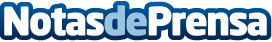 Bikote Solar lanza BIKOTE NET 0La ingeniería e instaladora vizcaína da paso a una nueva estrategia para posicionarse como proveedor de instalaciones y servicios para la descarbonización de la industriaDatos de contacto:Bikote SolarBikote Solar944 38 36 08Nota de prensa publicada en: https://www.notasdeprensa.es/bikote-solar-lanza-bikote-net-0_1 Categorias: Nacional País Vasco Asturias Cantabria Navarra Sostenibilidad Sector Energético http://www.notasdeprensa.es